Neigungsgruppen in TAFF-ArbeitsgemeinschaftenAn der Mittelschule Geretsried wählen Schüler/-innen aus zwei AG-Schienen jeweils ein Angebot. Am ersten AG-Termin dürfen die Schüler/-innen alle AGs probeweise durchlaufen, ihre Interessen und erste Stärken und Talente erspüren (Abb. 13). Erst nach diesem Tag wird gewählt. Um dem Prinzip der Wahlfreiheit möglichst gerecht zu werden, dürfen die Schüler/-innen bis zu vier Präferenzen angeben (Abb. 14). In der Praxis der MS Geretsried war es jedoch stets möglich, dass fast alle Schüler/-innen in die AGs ihrer ersten Wahl aufgenommen werden konnten. Nur vereinzelt kam es dazu, dass ein/-e Schüler/-in einer AG der zweiten Wahl zugewiesen wurde. Die Akzeptanz und Wertschätzung des AG-Angebots durch die Schüler/-innen wird durch das Wahlverfahren deutlich erhöht. Im Sinne der Kommunikation über entdeckte Stärken und Talente sowie einer TAFF-Schulentwicklung und der Integration von TAFF in den Regelunterricht hat es sich als wirksam erwiesen, wenn sowohl Lehrkräfte als auch externe Partner (unter Leitung z. B. eines Kulturpädagogen, einer Kulturpädagogin) AGs anbieten und wöchentlich eine TAFF-Sitzung vor oder nach den AGs stattfindet. Ein gemeinsames Bühnenstück aller AG-Gruppen, das zum Halbjahr und am Ende des Schuljahres aufgeführt wird, kann ein geeignetes Ziel sein, um die kollegiale Kooperation im Sinne einer TAFF-Schulentwicklung zu fördern.AG-Angebot der Mittelschule GeretsriedLaufzettel zum Kennenlernen der Arbeitsgemeinschaften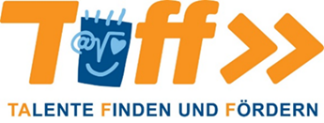 LAUFZETTEL zum Kennenlernen der AGsTreffpunkt: ________Uhr zur Wahl in der Aula. Bitte bringe einen Stift mit!Wahl von Arbeitsgemeinschaften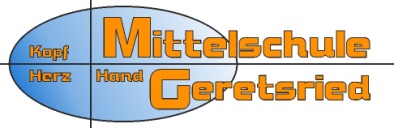 Besuche mit deiner Gruppe nacheinander alle fünf AG-Angebote. Entscheide dich danach und kreuze an: 1x 	deine 1. Wahl, 
1x 	deine 2. Wahl,
1x	deine 3. Wahl und
1x 	eine AG, die du auf keinen Fall besuchen möchtest.Im 2. Halbjahr wird neu gewählt.Vorname:  _______________________     Nachname: _______________________     Klasse: _____________STUNDENPLAN:TAFF-Schiene Arbeitsgemeinschaften für 4 Klassen im gebundenen Ganztag (Jgst. 8 und 9)STUNDENPLAN:TAFF-Schiene Arbeitsgemeinschaften für 4 Klassen im gebundenen Ganztag (Jgst. 8 und 9)STUNDENPLAN:TAFF-Schiene Arbeitsgemeinschaften für 4 Klassen im gebundenen Ganztag (Jgst. 8 und 9)STUNDENPLAN:TAFF-Schiene Arbeitsgemeinschaften für 4 Klassen im gebundenen Ganztag (Jgst. 8 und 9)STUNDENPLAN:TAFF-Schiene Arbeitsgemeinschaften für 4 Klassen im gebundenen Ganztag (Jgst. 8 und 9)STUNDENPLAN:TAFF-Schiene Arbeitsgemeinschaften für 4 Klassen im gebundenen Ganztag (Jgst. 8 und 9)STUNDENPLAN:TAFF-Schiene Arbeitsgemeinschaften für 4 Klassen im gebundenen Ganztag (Jgst. 8 und 9)Std.Band & BühnentechnikSongwritingHip Hop & AkrobatikKunst & GraffitiTheater & TanzSportStd.Band & BühnentechnikSongwritingHip Hop & AkrobatikKunst & GraffitiTheater & TanzSportStd.                                                            M  I  T  T  A  G  S  P  A  U  S  EStd.                                                            M  I  T  T  A  G  S  P  A  U  S  EStd.                                                            M  I  T  T  A  G  S  P  A  U  S  EStd.                                                            M  I  T  T  A  G  S  P  A  U  S  EStd.                                                            M  I  T  T  A  G  S  P  A  U  S  EStd.                                                            M  I  T  T  A  G  S  P  A  U  S  EStd.                                                            M  I  T  T  A  G  S  P  A  U  S  EStd.SongwritingBand & BühnentechnikSportTheater & TanzKunst & GraffitiHip Hop & AkrobatikStd.SongwritingBand & BühnentechnikSportTheater & TanzKunst & GraffitiHip Hop & AkrobatikBand & BühnentechnikSongwritingHip Hop & AkrobatikKunst & GraffitiTheater & TanzSport11:40 - 12:0012345612:05 - 12:3061234512:35 - 12:5556123414:00 - 14:2045612314:25 - 14:4534561214:50 - 15:10234561ReihenfolgeLehrerinAngebot1. Wahl2. Wahl3. Wahlauf keinen FallAArbeiten mit LederBZirkusnummernCKochenDBasteln/BackenEKünstlerische DarstellungFCheerleaderfeste Gruppefeste Gruppefeste Gruppe